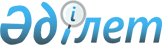 О снятии ограничительных мероприятий и признании утратившим силу решения акима Шарбактинского сельского округа района Аққулы от 29 апреля 2020 года № 1-03/2 "Об установлении ограничительных мероприятий на территории крестьянского хозяйства "Кайрат" расположенного в селе Тосагаш Шарбактинского сельского округа района Аққулы"Решение акима Шарбактинского сельского округа района Аққулы Павлодарской области от 21 августа 2020 года № 1-03/4. Зарегистрировано Департаментом юстиции Павлодарской области 1 сентября 2020 года № 6930
      В соответствии с пунктом 2 статьи 35 Закона Республики Казахстан от 23 января 2001 года "О местном государственном управлении и самоуправлении в Республике Казахстан", подпунктом 8) статьи 10-1 Закона Республики Казахстан от 10 июля 2002 года "О ветеринарии", подпунктом 4) пункта 2 статьи 46 Закона Республики Казахстан от 6 апреля 2016 года "О правовых актах", на основании представления главного государственного ветеринарно - санитарного инспектора района Аққулы от 24 июля 2020 года № 1-28/82, аким Шарбактинского сельского округа РЕШИЛ:
      1. В связи с проведением комплекса ветеринарно-санитарных мероприятий по ликвидации болезни бешенства животных снять ограничительные мероприятия, установленные на территории крестьянского хозяйства "Кайрат" расположенного в селе Тосагаш Шарбактинского сельского округа района Аққулы.
      2. Признать утратившим силу решение акима Шарбактинского сельского округа района Аққулы от 29 апреля 2020 года № 1-03/2 "Об установлении ограничительных мероприятий на территории крестьянского хозяйства "Кайрат" расположенного в селе Тосагаш Шарбактинского сельского округа района Аққулы" (зарегистрированное в Реестре государственной регистрации нормативных правовых актов за № 6814, опубликованное 04 мая 2020 года в Эталонном контрольном банке нормативных правовых актов Республики Казахстан в электронном виде).
      3. Контроль за исполнением настоящего решения оставляю за собой.
      4. Настоящее решение вводится в действие со дня его первого официального опубликования.
					© 2012. РГП на ПХВ «Институт законодательства и правовой информации Республики Казахстан» Министерства юстиции Республики Казахстан
				
      Аким Шарбактинского сельского округа 

Т. Касенов
